ПАВЛОГРАДСЬКА МІСЬКА РАДАВИКОНАВЧИЙ КОМІТЕТР О З П О Р Я Д Ж Е Н Н ЯМІСЬКОГО   ГОЛОВИ    Про створення робочої групи з впровадження проектів за кредитні та грантові  кошти Північної Екологічної Фінансової Корпорації НЕФКО┐	Згідно з п.14, 19, 20 ч.4 ст.42 Закону України “Про місцеве самоврядування в Україні”, враховуючи позитивний досвід співпраці з НЕФКО у сфері міжнародного кредитування по програмі «Енергоефективність»  в реалізації проекту «Часткова термомодернізація будівель дитячих дошкільних закладів в м. Павлоград» та з метою реалізації інших проектів  у сфері енергозбереження: 1.Створити  робочу групу з впровадження проектів за кредитні та грантові  кошти Північної Екологічної Фінансової Корпорації НЕФКО та затвердити її склад (додається).2. Визнати таким, що втратило чинність розпорядження міського голови від 30.04.2015р. № 110-р «Про створення робочої групи з упровадження проектів за кредитні та грантові  кошти Північної Екологічної Фінансової Корпорації НЕФКО» 3.  Координацію роботи щодо виконання даного розпорядження покласти на начальника відділу з питань залучення інвестицій, реалізації проектів та регуляторної політики Рашитову О.С., контроль -  на заступника міського голови з питань діяльності виконавчих органів ради Радіонова О.М.Міський голова                                                                           А.О.Вершина 	ЗАТВЕРДЖЕНО                                                                           	Розпорядження                                                                            	міського голови 	від 11.02.2016р.№ 56-рСклад  робочої групи з впровадження проектів за кредитні та грантові  кошти Північної Екологічної Фінансової Корпорації НЕФКОНачальник відділу з питань залучення інвестицій, реалізації проектів та регуляторної політики					О.С.Рашитовавід11.02.2016р.       м.Павлоград№    56-р Радіонов Олександр Миколайовичзаступник міського голови з питань діяльності виконавчих органів ради,голова робочої групиШулікаОлена ОлександрівнаПацкоСветлана Григорівназаступник міського голови з питаньдіяльності виконавчих органів ради	заступник міського голови з питань діяльностівиконавчих органів радиРашитова Ольга Сергіївна Стрельцова Ольга Яківнаначальник відділу з питань залучення інвестицій, реалізації проектів та регуляторної політикиголовний спеціаліст відділу з питань залучення інвестицій реалізації проектів та регуляторної політики РоїкРаїса Василівнаначальник фінансового управлінняЗавгородній Андрій Юрійовичв.о. начальника  управління комунального господарства та будівництваДем’яненко Ірина ВікторівнаВолобуєваСвітлана ОлексіївнаГерасименко Олена Олександрівна         КарпенкоОлена АнатоліївнаБондаренкоОлена Віталіївна Мартинова Тетяна Петрівнаначальник відділу освітиначальник відділу  матеріального забезпечення закладів освіти відділу освітиначальник відділу охорони здоров’яінженер з ремонту КЗ «Центр первинної медико-санітарної допомоги м.Павлограда»заступник начальника відділу містобудування та архітетуриголовний спеціаліст  відділу з економічних питань ЯлиннийОлег Івановичначальник юридичного відділу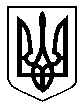 